                                                                    ПРОЄКТ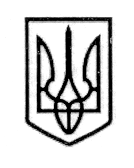 У К Р А Ї Н А СТОРОЖИНЕЦЬКА МІСЬКА РАДА ЧЕРНІВЕЦЬКОГО РАЙОНУ ЧЕРНІВЕЦЬКОЇ ОБЛАСТІВИКОНАВЧИЙ КОМІТЕТР І Ш Е Н Н Я 23 липня  2024 року                   		          	                                      № __     Про визначення місця проживання малолітнього ***************,жителя с. Давидівка	Розглянувши заяву гр. *********************, про визначення місця проживання її малолітнього сина, ************* та додані до неї документи, керуючись статтею 161 Сімейного кодексу України,  п.п. 4 п. ”б”, ч.1 ст. 34 Закону України "Про місцеве самоврядування в Україні", п. 72 Порядку провадження органами опіки та піклування діяльності, пов’язаної із захистом прав дитини, затвердженого постановою Кабінету Міністрів України від 24 вересня 2008 року № 866 (зі змінами), враховуючи рекомендації комісії з питань захисту прав дитини від 07.07.2024 р. № 14-58/2024 "Щодо визначення місця проживання малолітнього ********, жителя с. Давидівка Чернівецького району, Чернівецької області", у звʼязку із відсутністю згоди батька на реєстрацію місця проживання малолітнього сина, діючи в інтересах дитини, виконавчий комітет міської ради вирішив:Визначити місце проживання малолітнього *************** р.н., жителя  с. Давидівка, вул. ************ з матірʼю, ************************************.Начальнику відділу документообігу та контролю Миколі БАЛАНЮКУ забезпечити оприлюднення, у встановленому порядку даного рішення.Дане рішення набуває чинності з моменту його оприлюднення. Контроль за виконанням цього рішення покласти на першого заступника Сторожинецького міського голови  Ігоря БЕЛЕНЧУКА.Сторожинецький  міський  голова                          Ігор МАТЕЙЧУКВиконавець:НачальникСлужби у справах дітей				       Маріян НИКИФОРЮК              Погоджено:	Секретар міської ради                                                  Дмитро БОЙЧУКПерший заступникСторожинецького міського голови                             Ігор БЕЛЕНЧУКЗаступник Сторожинецького міського голови з питань цифрового розвитку, цифрових трансформацій, цифровізації та з оборонних питань                                                  Віталій ГРИНЧУКПровідний спеціаліст юридичного відділу                  			        Аурел СИРБУНачальник відділу організаційної та кадрової роботи                               Ольга ПАЛАДІЙУповноважена особа з питань Запобігання та виявлення корупції у Сторожинецькійміській раді                                                                     Максим МЯЗІННачальник  відділудокументообігу та контролю                                        Микола БАЛАНЮК